ANEXO 1: DATOS GENERALES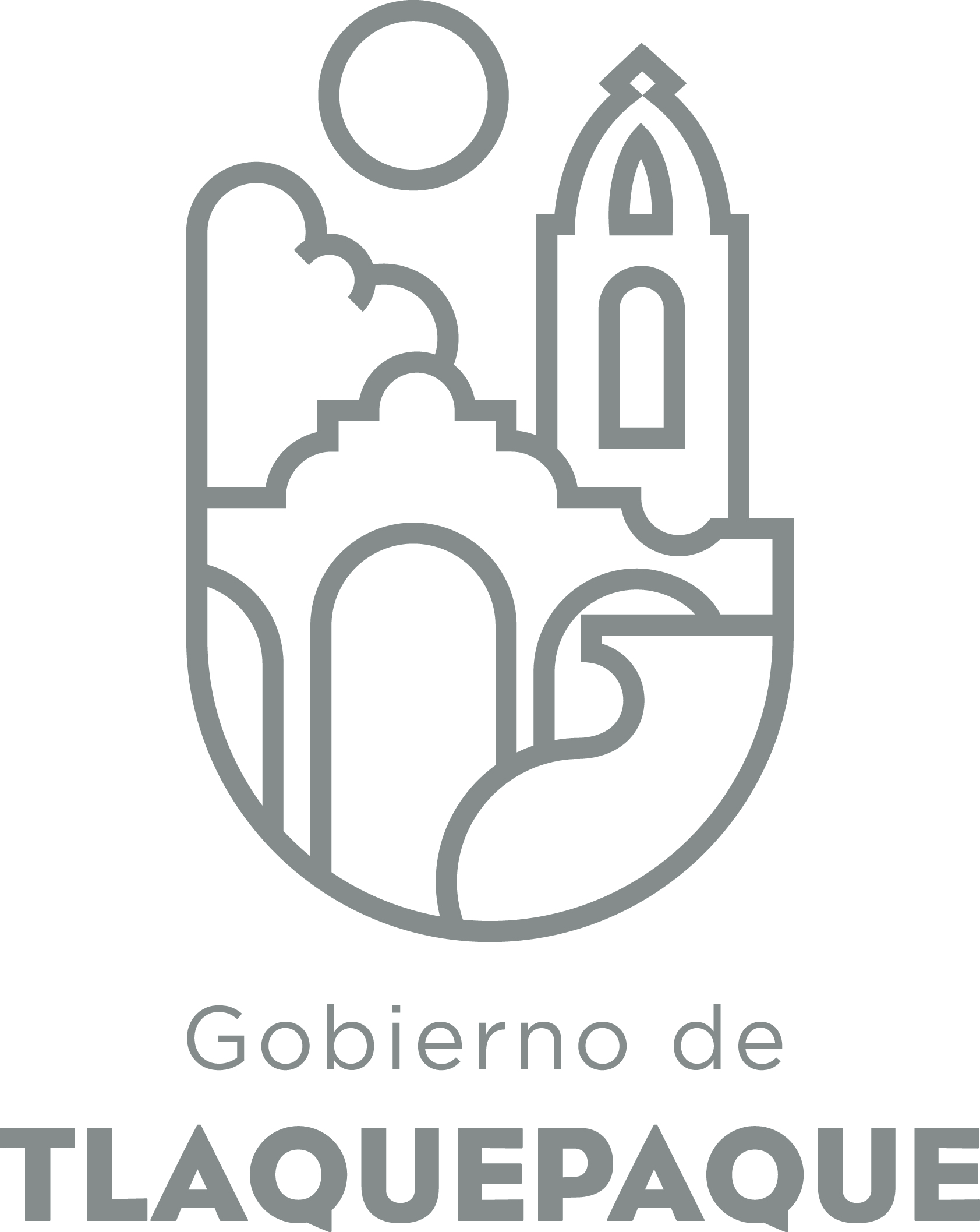 ANEXO 2: OPERACIÓN DE LA PROPUESTAElaborado por: DGPP / PP / PLVA)Nombre del programa/proyecto/servicio/campañaA)Nombre del programa/proyecto/servicio/campañaA)Nombre del programa/proyecto/servicio/campañaA)Nombre del programa/proyecto/servicio/campañaServicio de respuesta a solicitudes de atención ciudadana.Servicio de respuesta a solicitudes de atención ciudadana.Servicio de respuesta a solicitudes de atención ciudadana.Servicio de respuesta a solicitudes de atención ciudadana.Servicio de respuesta a solicitudes de atención ciudadana.Servicio de respuesta a solicitudes de atención ciudadana.EjeEjeB) Dirección o Área ResponsableB) Dirección o Área ResponsableB) Dirección o Área ResponsableB) Dirección o Área ResponsableDirección de Obras PúblicasDirección de Obras PúblicasDirección de Obras PúblicasDirección de Obras PúblicasDirección de Obras PúblicasDirección de Obras PúblicasEstrategiaEstrategiaC)  Problemática que atiende la propuestaC)  Problemática que atiende la propuestaC)  Problemática que atiende la propuestaC)  Problemática que atiende la propuestaOtorgar respuesta a las solicitudes de obra, brindando información con respecto a temas relacionados con dudas y quejas de obras en proceso, de igual forma, atender las sugerencias y reportes de incidencias de infraestructuras en las obras e instalaciones, etc.Otorgar respuesta a las solicitudes de obra, brindando información con respecto a temas relacionados con dudas y quejas de obras en proceso, de igual forma, atender las sugerencias y reportes de incidencias de infraestructuras en las obras e instalaciones, etc.Otorgar respuesta a las solicitudes de obra, brindando información con respecto a temas relacionados con dudas y quejas de obras en proceso, de igual forma, atender las sugerencias y reportes de incidencias de infraestructuras en las obras e instalaciones, etc.Otorgar respuesta a las solicitudes de obra, brindando información con respecto a temas relacionados con dudas y quejas de obras en proceso, de igual forma, atender las sugerencias y reportes de incidencias de infraestructuras en las obras e instalaciones, etc.Otorgar respuesta a las solicitudes de obra, brindando información con respecto a temas relacionados con dudas y quejas de obras en proceso, de igual forma, atender las sugerencias y reportes de incidencias de infraestructuras en las obras e instalaciones, etc.Otorgar respuesta a las solicitudes de obra, brindando información con respecto a temas relacionados con dudas y quejas de obras en proceso, de igual forma, atender las sugerencias y reportes de incidencias de infraestructuras en las obras e instalaciones, etc.Línea de AcciónLínea de AcciónC)  Problemática que atiende la propuestaC)  Problemática que atiende la propuestaC)  Problemática que atiende la propuestaC)  Problemática que atiende la propuestaOtorgar respuesta a las solicitudes de obra, brindando información con respecto a temas relacionados con dudas y quejas de obras en proceso, de igual forma, atender las sugerencias y reportes de incidencias de infraestructuras en las obras e instalaciones, etc.Otorgar respuesta a las solicitudes de obra, brindando información con respecto a temas relacionados con dudas y quejas de obras en proceso, de igual forma, atender las sugerencias y reportes de incidencias de infraestructuras en las obras e instalaciones, etc.Otorgar respuesta a las solicitudes de obra, brindando información con respecto a temas relacionados con dudas y quejas de obras en proceso, de igual forma, atender las sugerencias y reportes de incidencias de infraestructuras en las obras e instalaciones, etc.Otorgar respuesta a las solicitudes de obra, brindando información con respecto a temas relacionados con dudas y quejas de obras en proceso, de igual forma, atender las sugerencias y reportes de incidencias de infraestructuras en las obras e instalaciones, etc.Otorgar respuesta a las solicitudes de obra, brindando información con respecto a temas relacionados con dudas y quejas de obras en proceso, de igual forma, atender las sugerencias y reportes de incidencias de infraestructuras en las obras e instalaciones, etc.Otorgar respuesta a las solicitudes de obra, brindando información con respecto a temas relacionados con dudas y quejas de obras en proceso, de igual forma, atender las sugerencias y reportes de incidencias de infraestructuras en las obras e instalaciones, etc.No. de PP EspecialNo. de PP EspecialD) Ubicación Geográfica / Cobertura  de ColoniasD) Ubicación Geográfica / Cobertura  de ColoniasD) Ubicación Geográfica / Cobertura  de ColoniasD) Ubicación Geográfica / Cobertura  de ColoniasMunicipio de San Pedro Tlaquepaque.Municipio de San Pedro Tlaquepaque.Municipio de San Pedro Tlaquepaque.Municipio de San Pedro Tlaquepaque.Municipio de San Pedro Tlaquepaque.Municipio de San Pedro Tlaquepaque. Indicador ASE Indicador ASED) Ubicación Geográfica / Cobertura  de ColoniasD) Ubicación Geográfica / Cobertura  de ColoniasD) Ubicación Geográfica / Cobertura  de ColoniasD) Ubicación Geográfica / Cobertura  de ColoniasMunicipio de San Pedro Tlaquepaque.Municipio de San Pedro Tlaquepaque.Municipio de San Pedro Tlaquepaque.Municipio de San Pedro Tlaquepaque.Municipio de San Pedro Tlaquepaque.Municipio de San Pedro Tlaquepaque.ZAPZAPE) Nombre del Enlace o ResponsableE) Nombre del Enlace o ResponsableE) Nombre del Enlace o ResponsableE) Nombre del Enlace o ResponsableArquitecto Juan Antonio Naranjo Hernández.Arquitecto Juan Antonio Naranjo Hernández.Arquitecto Juan Antonio Naranjo Hernández.Arquitecto Juan Antonio Naranjo Hernández.Arquitecto Juan Antonio Naranjo Hernández.Arquitecto Juan Antonio Naranjo Hernández.Vinc al PNDVinc al PNDF) Objetivo específicoF) Objetivo específicoF) Objetivo específicoF) Objetivo específicoDar una respuesta satisfactoria a las solicitudes.Dar una respuesta satisfactoria a las solicitudes.Dar una respuesta satisfactoria a las solicitudes.Dar una respuesta satisfactoria a las solicitudes.Dar una respuesta satisfactoria a las solicitudes.Dar una respuesta satisfactoria a las solicitudes.Vinc al PEDVinc al PEDF) Objetivo específicoF) Objetivo específicoF) Objetivo específicoF) Objetivo específicoDar una respuesta satisfactoria a las solicitudes.Dar una respuesta satisfactoria a las solicitudes.Dar una respuesta satisfactoria a las solicitudes.Dar una respuesta satisfactoria a las solicitudes.Dar una respuesta satisfactoria a las solicitudes.Dar una respuesta satisfactoria a las solicitudes.Vinc al PMetDVinc al PMetDG) Perfil de la población atendida o beneficiariosG) Perfil de la población atendida o beneficiariosG) Perfil de la población atendida o beneficiariosG) Perfil de la población atendida o beneficiariosPúblico en general, zonas vulnerables zonas con asentamientos irregulares y de riesgo. Público en general, zonas vulnerables zonas con asentamientos irregulares y de riesgo. Público en general, zonas vulnerables zonas con asentamientos irregulares y de riesgo. Público en general, zonas vulnerables zonas con asentamientos irregulares y de riesgo. Público en general, zonas vulnerables zonas con asentamientos irregulares y de riesgo. Público en general, zonas vulnerables zonas con asentamientos irregulares y de riesgo. Público en general, zonas vulnerables zonas con asentamientos irregulares y de riesgo. Público en general, zonas vulnerables zonas con asentamientos irregulares y de riesgo. Público en general, zonas vulnerables zonas con asentamientos irregulares y de riesgo. Público en general, zonas vulnerables zonas con asentamientos irregulares y de riesgo. H) Tipo de propuestaH) Tipo de propuestaH) Tipo de propuestaH) Tipo de propuestaH) Tipo de propuestaJ) No de BeneficiariosJ) No de BeneficiariosK) Fecha de InicioK) Fecha de InicioK) Fecha de InicioFecha de CierreFecha de CierreFecha de CierreFecha de CierreProgramaCampañaServicioProyectoProyectoHombresMujeres01 enero 201701 enero 201701 enero 201731 diciembre 201731 diciembre 201731 diciembre 201731 diciembre 2017    X   FedEdoMpioXxxxI) Monto total estimadoI) Monto total estimadoI) Monto total estimadoFuente de financiamientoFuente de financiamientoA)Actividades a realizar para la obtención del producto esperado - Recibir y clasificar de las solicitudes.- Búsqueda de la información, para dar respuesta.- Elaboración de respuesta a las solicitudes.- Asignación de las acciones correspondientes a otras dependencias del Ayuntamiento. - Recibir y clasificar de las solicitudes.- Búsqueda de la información, para dar respuesta.- Elaboración de respuesta a las solicitudes.- Asignación de las acciones correspondientes a otras dependencias del Ayuntamiento. - Recibir y clasificar de las solicitudes.- Búsqueda de la información, para dar respuesta.- Elaboración de respuesta a las solicitudes.- Asignación de las acciones correspondientes a otras dependencias del Ayuntamiento. - Recibir y clasificar de las solicitudes.- Búsqueda de la información, para dar respuesta.- Elaboración de respuesta a las solicitudes.- Asignación de las acciones correspondientes a otras dependencias del Ayuntamiento. - Recibir y clasificar de las solicitudes.- Búsqueda de la información, para dar respuesta.- Elaboración de respuesta a las solicitudes.- Asignación de las acciones correspondientes a otras dependencias del Ayuntamiento. - Recibir y clasificar de las solicitudes.- Búsqueda de la información, para dar respuesta.- Elaboración de respuesta a las solicitudes.- Asignación de las acciones correspondientes a otras dependencias del Ayuntamiento. - Recibir y clasificar de las solicitudes.- Búsqueda de la información, para dar respuesta.- Elaboración de respuesta a las solicitudes.- Asignación de las acciones correspondientes a otras dependencias del Ayuntamiento. - Recibir y clasificar de las solicitudes.- Búsqueda de la información, para dar respuesta.- Elaboración de respuesta a las solicitudes.- Asignación de las acciones correspondientes a otras dependencias del Ayuntamiento. - Recibir y clasificar de las solicitudes.- Búsqueda de la información, para dar respuesta.- Elaboración de respuesta a las solicitudes.- Asignación de las acciones correspondientes a otras dependencias del Ayuntamiento. - Recibir y clasificar de las solicitudes.- Búsqueda de la información, para dar respuesta.- Elaboración de respuesta a las solicitudes.- Asignación de las acciones correspondientes a otras dependencias del Ayuntamiento. - Recibir y clasificar de las solicitudes.- Búsqueda de la información, para dar respuesta.- Elaboración de respuesta a las solicitudes.- Asignación de las acciones correspondientes a otras dependencias del Ayuntamiento. - Recibir y clasificar de las solicitudes.- Búsqueda de la información, para dar respuesta.- Elaboración de respuesta a las solicitudes.- Asignación de las acciones correspondientes a otras dependencias del Ayuntamiento. - Recibir y clasificar de las solicitudes.- Búsqueda de la información, para dar respuesta.- Elaboración de respuesta a las solicitudes.- Asignación de las acciones correspondientes a otras dependencias del Ayuntamiento. - Recibir y clasificar de las solicitudes.- Búsqueda de la información, para dar respuesta.- Elaboración de respuesta a las solicitudes.- Asignación de las acciones correspondientes a otras dependencias del Ayuntamiento. B) Principal producto esperado (base para el establecimiento de metas)La correcta elaboración de los oficios de respuesta a las solicitudes de la ciudadanía y la pronta derivación de dichos oficios a otras dependencias del Ayuntamiento en caso que les competa.La correcta elaboración de los oficios de respuesta a las solicitudes de la ciudadanía y la pronta derivación de dichos oficios a otras dependencias del Ayuntamiento en caso que les competa.La correcta elaboración de los oficios de respuesta a las solicitudes de la ciudadanía y la pronta derivación de dichos oficios a otras dependencias del Ayuntamiento en caso que les competa.La correcta elaboración de los oficios de respuesta a las solicitudes de la ciudadanía y la pronta derivación de dichos oficios a otras dependencias del Ayuntamiento en caso que les competa.La correcta elaboración de los oficios de respuesta a las solicitudes de la ciudadanía y la pronta derivación de dichos oficios a otras dependencias del Ayuntamiento en caso que les competa.La correcta elaboración de los oficios de respuesta a las solicitudes de la ciudadanía y la pronta derivación de dichos oficios a otras dependencias del Ayuntamiento en caso que les competa.La correcta elaboración de los oficios de respuesta a las solicitudes de la ciudadanía y la pronta derivación de dichos oficios a otras dependencias del Ayuntamiento en caso que les competa.La correcta elaboración de los oficios de respuesta a las solicitudes de la ciudadanía y la pronta derivación de dichos oficios a otras dependencias del Ayuntamiento en caso que les competa.La correcta elaboración de los oficios de respuesta a las solicitudes de la ciudadanía y la pronta derivación de dichos oficios a otras dependencias del Ayuntamiento en caso que les competa.La correcta elaboración de los oficios de respuesta a las solicitudes de la ciudadanía y la pronta derivación de dichos oficios a otras dependencias del Ayuntamiento en caso que les competa.La correcta elaboración de los oficios de respuesta a las solicitudes de la ciudadanía y la pronta derivación de dichos oficios a otras dependencias del Ayuntamiento en caso que les competa.La correcta elaboración de los oficios de respuesta a las solicitudes de la ciudadanía y la pronta derivación de dichos oficios a otras dependencias del Ayuntamiento en caso que les competa.La correcta elaboración de los oficios de respuesta a las solicitudes de la ciudadanía y la pronta derivación de dichos oficios a otras dependencias del Ayuntamiento en caso que les competa.La correcta elaboración de los oficios de respuesta a las solicitudes de la ciudadanía y la pronta derivación de dichos oficios a otras dependencias del Ayuntamiento en caso que les competa.Indicador de Resultados vinculado al PMD según Línea de Acción Indicador vinculado a los Objetivos de Desarrollo Sostenible AlcanceCorto PlazoCorto PlazoCorto PlazoMediano PlazoMediano PlazoMediano PlazoMediano PlazoMediano PlazoMediano PlazoMediano PlazoLargo PlazoLargo PlazoLargo PlazoLargo PlazoAlcanceXXXXXXXXXXC) Valor Inicial de la MetaValor final de la MetaValor final de la MetaValor final de la MetaValor final de la MetaValor final de la MetaValor final de la Meta0%100%100%100%100%100%100%Clave de presupuesto determinada en Finanzas para la etiquetación de recursosClave de presupuesto determinada en Finanzas para la etiquetación de recursosClave de presupuesto determinada en Finanzas para la etiquetación de recursosClave de presupuesto determinada en Finanzas para la etiquetación de recursosClave de presupuesto determinada en Finanzas para la etiquetación de recursosClave de presupuesto determinada en Finanzas para la etiquetación de recursosClave de presupuesto determinada en Finanzas para la etiquetación de recursosCronograma Anual  de ActividadesCronograma Anual  de ActividadesCronograma Anual  de ActividadesCronograma Anual  de ActividadesCronograma Anual  de ActividadesCronograma Anual  de ActividadesCronograma Anual  de ActividadesCronograma Anual  de ActividadesCronograma Anual  de ActividadesCronograma Anual  de ActividadesCronograma Anual  de ActividadesCronograma Anual  de ActividadesCronograma Anual  de ActividadesCronograma Anual  de ActividadesCronograma Anual  de ActividadesD) Actividades a realizar para la obtención del producto esperado ENEFEBMARMARABRMAYMAYJUNJULAGSSEPOCTNOVDICRecibir y clasificar de las solicitudes.XXXXBúsqueda de la información, para dar respuesta.XXXXElaboración de respuesta a las solicitudes.XXXXAsignación de las acciones correspondientes a otras dependencias del Ayuntamiento. XXXX